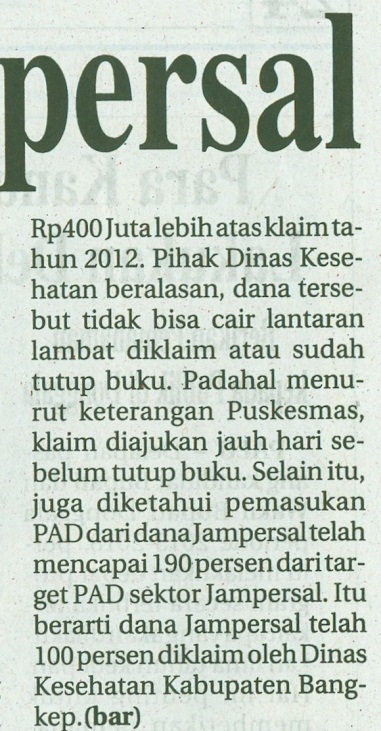 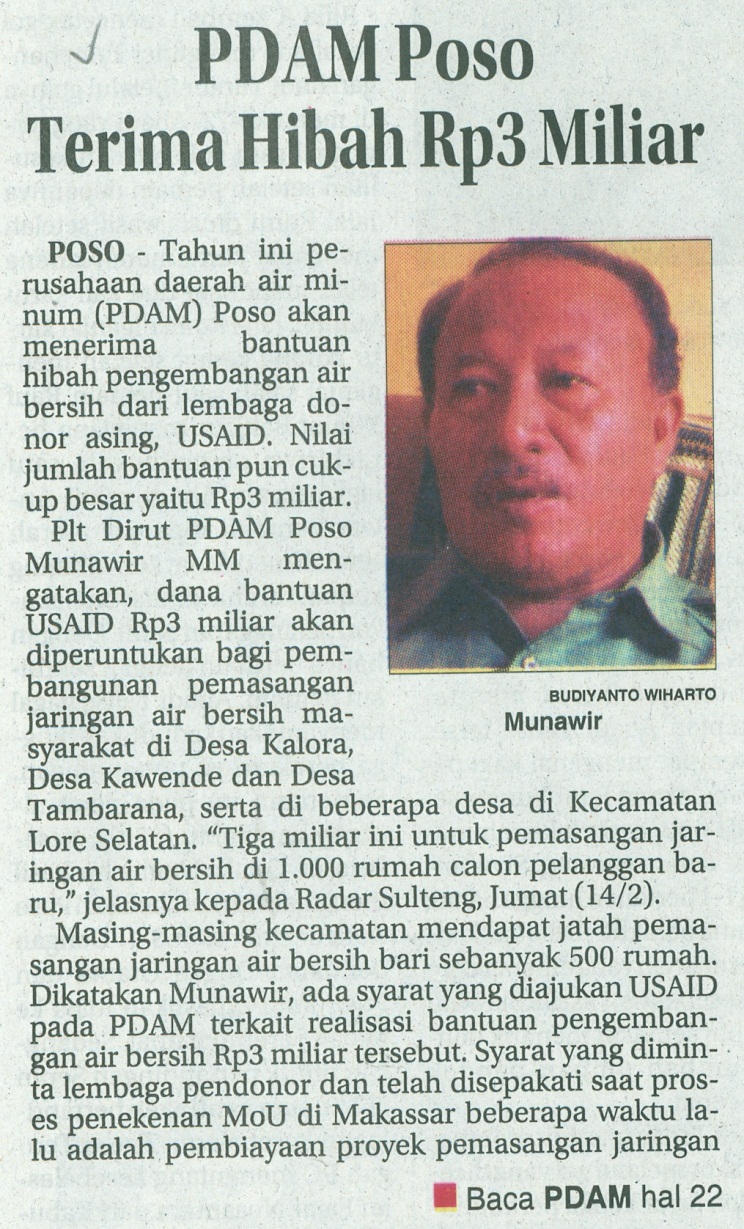 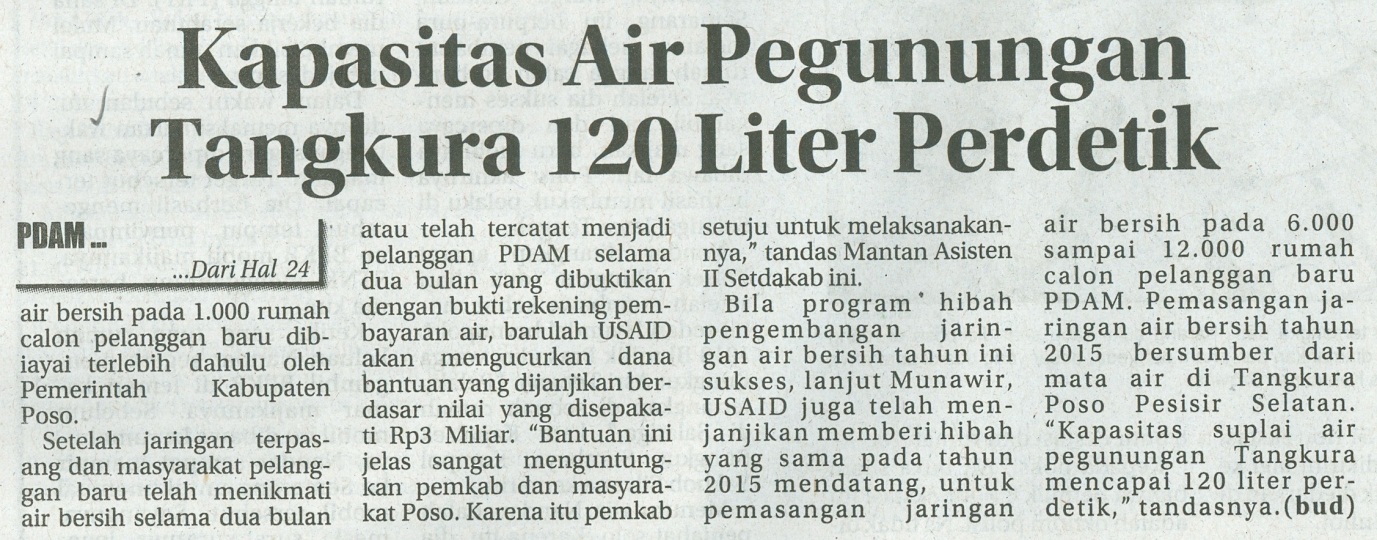 Harian    	:Radar SultengKasubaudSulteng IIHari, tanggal:Senin, 17 Februari 2014KasubaudSulteng IIKeterangan:Halaman 24  Kolom 21-22; Hal. 22 Kol. 21-24KasubaudSulteng IIEntitas:Kabupaten PosoKasubaudSulteng II